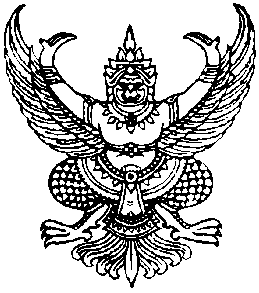 ประกาศองค์การบริหารส่วนตำบลกำแพงเซาเรื่อง  ประกาศสรุปผลการดำเนินการจัดซื้อจัดจ้างในรอบเดือน  ตุลาคม  พ.ศ.  2564--------------------------------	อาศัยอำนาจตามความในข้อ 1 และข้อ 2 แห่งประกาศคณะกรรมการข้อมูลข่าวสารของทางราชการ เรื่องกำหนดให้ข้อมูลข่าวสารเกี่ยวกับผลการพิจารณาการจัดซื้อจัดจ้างของหน่วยงานของรัฐเป็นข้อมูลข่าวสารที่ต้องจัดไว้ให้ประชาชนตรวจดูได้ตามมาตรา  9(8) แห่งพระราชบัญญัติข้อมูลข่าวสารของทางราชการ พ.ศ.  2540  โดยคณะกรรมการข้อมูลข่าวสารของทางราชการ ได้กำหนดให้หน่วยงานของรัฐจัดทำสรุปผลการพิจารณาการจัดซื้อจัดจ้างของหน่วยงานของรัฐเป็นรายเดือนทุก ๆ เดือน โดยให้มีรายละเอียดเกี่ยวกับงานที่จัดซื้อจัดจ้าง วงเงินงบประมาณ วิธีซื้อหรือจ้าง รายชื่อผู้เข้าเสนอราคาและราคาที่เสนอ ผู้ได้รับการคัดเลือกและราคา และเหตุผลที่คัดเลือกผู้เสนอราคารายนั้นโดยสรุป เพื่อเป็นดรรชนีสำหรับการตรวจดูของประชาชน ดังนั้นเพื่อปฏิบัติตามประกาศดังกล่าวและเพื่อให้การจัดซื้อจัดจ้างเป็นไปด้วยความโปร่งใสแลตรวจสอบ ได้องค์การบริหารส่วนตำบลกำแพงเซา    จึงขอประกาศสรุปผลการดำเนินการจัดซื้อจัดจ้างในรอบเดือน  ตุลาคม 2564 ให้ประชาชนได้ทราบโดยทั่วกัน รายละเอียดตามแบบ สขร.1 แนบท้ายประกาศนี้		ทั้งนี้ ตั้งแต่วันที่    10  พฤศจิกายน  พ.ศ. 2564 เป็นต้นไป			ประกาศ   วันที่   10  พฤศจิกายน  พ.ศ. 2564บัณฑิตย์  ธานมาศ(นายบัณฑิตย์  ธานมาศ) รองปลัดองค์การบริหารส่วนตำบล  รักษาราชการแทนปลัดองค์การบริหารส่วนตำบลกำแพงเซา ปฏิบัติหน้าที่นายกองค์การบริหารส่วนตำบลกำแพงเซางบหน้าสรุปผลการพิจารณาการจัดซื้อจัดจ้างของ อบจ./เทศบาล/อบต.      กำแพงเซา	         ประจำเดือน	ตุลาคม  2564ได้นำข้อมูลเกี่ยวกับการจัดซื้อจัดจ้างตามแบบ สขร.1 (ประจำเดือน  	ตุลาคม 2564  )               เผยแพร่  เมื่อวันที่   10  พฤศจิกายน  2564   โดยวิธี        ติดประกาศ,ประชาสัมพันธ์ทางเว็บไซต์ (www.kampangsao.go.th)	                 ไม่ได้นำข้อมูลเกี่ยวกับการจัดซื้อจัดจ้างตามแบบ สขร. เผยแพร่ เหตุเพราะ 					(ลงชื่อ)      ปริยภัทร  นิจนารถ        ผู้รายงาน(นางปริยภัทร  นิจนารถ)                                ตำแหน่ง   นักวิชาการพัสดุชำนาญการวันที่     10  พฤศจิกายน  2564สรุปผลการพิจารณาการจัดซื้อจัดจ้างในรอบเดือน  ตุลาคม  2564 องค์การบริหารส่วนตำบลกำแพงเซา สรุปผลการพิจารณาการจัดซื้อจัดจ้างในรอบเดือน  ตุลาคม  2564องค์การบริหารส่วนตำบลกำแพงเซาสรุปผลการพิจารณาการจัดซื้อจัดจ้างในรอบเดือน  ตุลาคม  2564องค์การบริหารส่วนตำบลกำแพงเซาลงชื่อ)      ปริยภัทร  นิจนารถ        ผู้รายงาน(นางปริยภัทร  นิจนารถ)                                ตำแหน่ง   นักวิชาการพัสดุชำนาญการวันที่     10  พฤศจิกายน  2564ลำดับที่วิธีการจัดซื้อจัดจ้างจำนวนโครงการรวมวงเงินงบประมาณรวมราคากลางรวมราคาที่พิจารณาคัดเลือกวงเงินต่ำหรือสูงกว่าราคากลาง (+สูง) (-ต่ำกว่า)หมายเหตุ1จัดซื้อโดยวิธีเฉพาะเจาะจง150,532.8450,532.8450,532.84--2จัดจ้างโดยวิธีเฉพาะเจาะจง14629,440.00629,440.00629,440.00--3จัดซื้อโดยวิธีสอบราคา------4จัดจ้างโดยวิธีสอบราคา------5จัดซื้อโดยวิธีประกวดราคา------6จัดจ้างโดยวิธีประกวดราคา------7จัดซื้อจัดจ้างโดยวิธีพิเศษ------8จัดซื้อจัดจ้างโดยวิธีอิเลคทรอนิกค์------รวม15679,972.84679,972.84679,972.84--ลำดับที่งานจัดซื้อจัดจ้างวงเงินงบประมาณ(ราคากลาง)วิธีซื้อ/จ้างการเสนอราคาการเสนอราคาการพิจารณาคัดเลือกการพิจารณาคัดเลือกเหตุผลที่คัดเลือกโดยสังเขปลำดับที่งานจัดซื้อจัดจ้างวงเงินงบประมาณ(ราคากลาง)วิธีซื้อ/จ้างผู้เสนอราคาราคาที่เสนอผู้ได้รับคัดเลือกราคาที่เสนอเหตุผลที่คัดเลือกโดยสังเขป1จ้างเหมาคนงานเก็บและขนถ่ายขยะ21,000.-เฉพาะเจาะจงสมคิด  โคคร21,000.-สมคิด  โคคร21,000.-เป็นผู้เสนอราคาที่มีคุณสมบัติถูกต้องตามเงื่อนไขในเอกสารจัดซื้อ/จ้างซื้อและเสนอราคาไม่เกินวงเงินงบประมาณ2จ้างเหมาคนงานเก็บและขนถ่ายขยะ21,000.-เฉพาะเจาะจงสาโรจน์  มูณีวรรณ21,000.-สาโรจน์  มูณีวรรณ21,000.-เป็นผู้เสนอราคาที่มีคุณสมบัติถูกต้องตามเงื่อนไขในเอกสารจัดซื้อ/จ้างซื้อและเสนอราคาไม่เกินวงเงินงบประมาณ3จ้างเหมาคนงานเก็บและขนถ่ายขยะ21,000.-เฉพาะเจาะจงสาโรจน์  สุขประสงค์21,000.-สาโรจน์  สุขประสงค์21,000.-เป็นผู้เสนอราคาที่มีคุณสมบัติถูกต้องตามเงื่อนไขในเอกสารจัดซื้อ/จ้างซื้อและเสนอราคาไม่เกินวงเงินงบประมาณ4จ้างเหมาคนงานจดมาตรน้ำ วางบิล ค่าน้ำประปา27,000.-เฉพาะเจาะจงน.ส.สุทธิรัตน์  มูสิกพันธ์27,000.-น.ส.สุทธิรัตน์  มูสิกพันธ์27,000.-เป็นผู้เสนอราคาที่มีคุณสมบัติถูกต้องตามเงื่อนไขในเอกสารจัดซื้อ/จ้างซื้อและเสนอราคาไม่เกินวงเงินงบประมาณ5จ้างเหมาคนงานจดมาตรน้ำ วางบิล ค่าน้ำประปา27,000.-เฉพาะเจาะจงน.ส.ปรียานุช  ไชยภักดี27,000.-น.ส.ปรียานุช  ไชยภักดี27,000.-เป็นผู้เสนอราคาที่มีคุณสมบัติถูกต้องตามเงื่อนไขในเอกสารจัดซื้อ/จ้างซื้อและเสนอราคาไม่เกินวงเงินงบประมาณลำดับที่งานจัดซื้อจัดจ้างวงเงินงบประมาณ(ราคากลาง)วิธีซื้อ/จ้างการเสนอราคาการเสนอราคาการพิจารณาคัดเลือกการพิจารณาคัดเลือกเหตุผลที่คัดเลือกโดยสังเขปลำดับที่งานจัดซื้อจัดจ้างวงเงินงบประมาณ(ราคากลาง)วิธีซื้อ/จ้างผู้เสนอราคาราคาที่เสนอผู้ได้รับคัดเลือกราคาที่เสนอเหตุผลที่คัดเลือกโดยสังเขป6.จ้างเหมาบริการบุคคลดูแลระบบโปรแกรมค่าน้ำประปา27,000.-เฉพาะเจาะจงน.ส.ชุติมา  เซ่งเอ้า27,000.-น.ส.ชุติมา  เซ่งเอ้า27,000.-เป็นผู้เสนอราคาที่มีคุณสมบัติถูกต้องตามเงื่อนไขในเอกสารจัดซื้อ/จ้างซื้อและเสนอราคาไม่เกินวงเงินงบประมาณ7.จ้างเหมาคนงานทำความสะอาดตลาดสด อบต.กำแพงเซา18,000.-เฉพาะเจาะจงนางสุวรีย์  รัตนรักษ์18,000.-นางสุวรีย์  รัตนรักษ์18,000.-เป็นผู้เสนอราคาที่มีคุณสมบัติถูกต้องตามเงื่อนไขในเอกสารจัดซื้อ/จ้างซื้อและเสนอราคาไม่เกินวงเงินงบประมาณ8.จ้างเหมาคนงานทำความสะอาด สำนักงานและหอประชุมองค์การบริหารส่วนตำบลกำแพงเซา27,000.-เฉพาะเจาะจงนางกมลวรรณ  นวนนิ่ม27,000.-นางกมลวรรณ  นวนนิ่ม27,000.-เป็นผู้เสนอราคาที่มีคุณสมบัติถูกต้องตามเงื่อนไขในเอกสารจัดซื้อ/จ้างซื้อและเสนอราคาไม่เกินวงเงินงบประมาณ9.เช่าเครื่องถ่ายเอกสาร45,600เฉพาะเจาะจงเอส.ซี.เซอร์วิส45,600เอส.ซี.เซอร์วิส45,600เป็นผู้เสนอราคาที่มีคุณสมบัติถูกต้องตามเงื่อนไขในเอกสารจัดซื้อ/จ้างซื้อและเสนอราคาไม่เกินวงเงินงบประมาณ10.จ้างเหมาเวรยาม รักษาความปลอดภัยบริเวณสำนักงาน360,000.-เฉพาะเจาะจงบริษัท รักษาความปลอดภัย พี.พี.การ์ด อินเตอร์ เซอร์วิส จำกัด360,000.-บริษัท รักษาความปลอดภัย พี.พี.การ์ด อินเตอร์ เซอร์วิส จำกัด360,000.-เป็นผู้เสนอราคาที่มีคุณสมบัติถูกต้องตามเงื่อนไขในเอกสารจัดซื้อ/จ้างซื้อและเสนอราคาไม่เกินวงเงินงบประมาณลำดับที่งานจัดซื้อจัดจ้างวงเงินงบประมาณ(ราคากลาง)วิธีซื้อ/จ้างการเสนอราคาการเสนอราคาการพิจารณาคัดเลือกการพิจารณาคัดเลือกเหตุผลที่คัดเลือกโดยสังเขปลำดับที่งานจัดซื้อจัดจ้างวงเงินงบประมาณ(ราคากลาง)วิธีซื้อ/จ้างผู้เสนอราคาราคาที่เสนอผู้ได้รับคัดเลือกราคาที่เสนอเหตุผลที่คัดเลือกโดยสังเขป11.จ้างเหมาถ่ายเอกสารและเข้าเล่ม10,230.-เฉพาะเจาะจงวีพีเอส10,230.-วีพีเอส10,230.-เป็นผู้เสนอราคาที่มีคุณสมบัติถูกต้องตามเงื่อนไขในเอกสารจัดซื้อ/จ้างซื้อและเสนอราคาไม่เกินวงเงินงบประมาณ12.จัดซื้ออาหารเสริมนม50,532.84เฉพาะเจาะจงบริษัท แมรี่ แอน แดรี่ โปรดักส์ จำกัด50,532.84บริษัท แมรี่ แอน แดรี่ โปรดักส์ จำกัด50,532.84เป็นผู้เสนอราคาที่มีคุณสมบัติถูกต้องตามเงื่อนไขในเอกสารจัดซื้อ/จ้างซื้อและเสนอราคาไม่เกินวงเงินงบประมาณ13.จ้างจัดทำป้ายไวนิลประชาสัมพันธ์460.-เฉพาะเจาะจงจีเอ็ม กราฟิกดีไซน์460.-จีเอ็ม กราฟิกดีไซน์460.-เป็นผู้เสนอราคาที่มีคุณสมบัติถูกต้องตามเงื่อนไขในเอกสารจัดซื้อ/จ้างซื้อและเสนอราคาไม่เกินวงเงินงบประมาณ14.จ้างเหมาเช่าพื้นที่เว็บไซ10,000.-เฉพาะเจาะจงบริษัท ซีเจ เวิลด์ คอมมิวนิเคชั่น จำกัด10,000.-บริษัท ซีเจ เวิลด์ คอมมิวนิเคชั่น จำกัด10,000.-เป็นผู้เสนอราคาที่มีคุณสมบัติถูกต้องตามเงื่อนไขในเอกสารจัดซื้อ/จ้างซื้อและเสนอราคาไม่เกินวงเงินงบประมาณ15.จ้างเหมาซ่อมแซมรถยนต์ส่วนกลางหมายเลขทะเบียน กต 1104 นศ14,150.-เฉพาะเจาะจงนายอดุลย์  เชิดศิริกาญจน์14,150.-นายอดุลย์  เชิดศิริกาญจน์14,150.-เป็นผู้เสนอราคาที่มีคุณสมบัติถูกต้องตามเงื่อนไขในเอกสารจัดซื้อ/จ้างซื้อและเสนอราคาไม่เกินวงเงินงบประมาณ